Top of Form
ประกาศมหาวิทยาลัยเทคโนโลยีราชมงคลธัญบุรี
เรื่อง ประกาศผู้ชนะการเสนอราคา เช่าวงจรสื่อสารระหว่างมหาวิทยาลัยเทคโนโลยีราชมงคลธัญบุรี-สกอ. 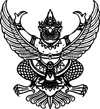 ชุมสายมหาวิทยาลัยเกษตรศาสตร์ จำนวน ๑ ระบบ (สวส.) โดยวิธีเฉพาะเจาะจง
--------------------------------------------------------------------
ประกาศมหาวิทยาลัยเทคโนโลยีราชมงคลธัญบุรี
เรื่อง ประกาศผู้ชนะการเสนอราคา เช่าวงจรสื่อสารระหว่างมหาวิทยาลัยเทคโนโลยีราชมงคลธัญบุรี-สกอ. ชุมสายมหาวิทยาลัยเกษตรศาสตร์ จำนวน ๑ ระบบ (สวส.) โดยวิธีเฉพาะเจาะจง
--------------------------------------------------------------------               ตามที่ มหาวิทยาลัยเทคโนโลยีราชมงคลธัญบุรี ได้มีโครงการ เช่าวงจรสื่อสารระหว่างมหาวิทยาลัยเทคโนโลยีราชมงคลธัญบุรี - สกอ. ชุมสายมหาวิทยาลัยเกษตรศาสตร์ จำนวน ๑ ระบบ (สวส.) โดยวิธีเฉพาะเจาะจง  นั้น
               เช่าวงจรสื่อสารระหว่างมหาวิทยาลัยเทคโนโลยีราชมงคลธัญบุรี - สกอ. ชุมสายมหาวิทยาลัยเกษตรศาสตร์ จำนวน ๑ ระบบ ผู้ได้รับการคัดเลือก ได้แก่ บริษัท ซิมโฟนี่ คอมมูนิเคชั่น จำกัด (มหาชน) (ให้บริการ) โดยเสนอราคา เป็นเงินทั้งสิ้น ๔๘๑,๕๐๐.๐๐ บาท (สี่แสนแปดหมื่นหนึ่งพันห้าร้อยบาทถ้วน) รวมภาษีมูลค่าเพิ่มและภาษีอื่น ค่าขนส่ง ค่าจดทะเบียน และค่าใช้จ่ายอื่นๆ ทั้งปวง               ตามที่ มหาวิทยาลัยเทคโนโลยีราชมงคลธัญบุรี ได้มีโครงการ เช่าวงจรสื่อสารระหว่างมหาวิทยาลัยเทคโนโลยีราชมงคลธัญบุรี - สกอ. ชุมสายมหาวิทยาลัยเกษตรศาสตร์ จำนวน ๑ ระบบ (สวส.) โดยวิธีเฉพาะเจาะจง  นั้น
               เช่าวงจรสื่อสารระหว่างมหาวิทยาลัยเทคโนโลยีราชมงคลธัญบุรี - สกอ. ชุมสายมหาวิทยาลัยเกษตรศาสตร์ จำนวน ๑ ระบบ ผู้ได้รับการคัดเลือก ได้แก่ บริษัท ซิมโฟนี่ คอมมูนิเคชั่น จำกัด (มหาชน) (ให้บริการ) โดยเสนอราคา เป็นเงินทั้งสิ้น ๔๘๑,๕๐๐.๐๐ บาท (สี่แสนแปดหมื่นหนึ่งพันห้าร้อยบาทถ้วน) รวมภาษีมูลค่าเพิ่มและภาษีอื่น ค่าขนส่ง ค่าจดทะเบียน และค่าใช้จ่ายอื่นๆ ทั้งปวงประกาศ ณ วันที่  ๒  สิงหาคม พ.ศ. ๒๕๖๒